План работ по содержанию и ремонту общего имущества многоквартирного дома 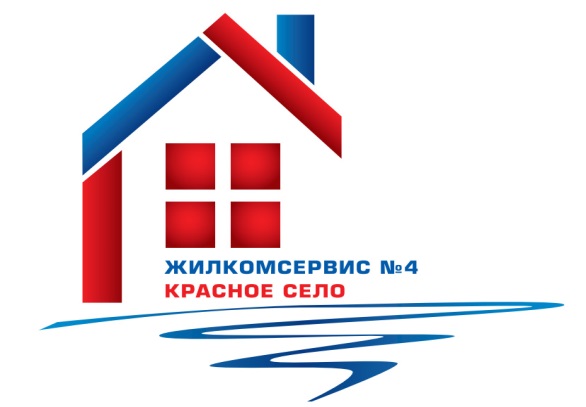 на 2015 годАдрес:                                                                     Октябрьская ул., д. 15Дата передачи в управление                                                             01 июня 2008гОбщая площадь жилых  помещений в доме, кв.м.                                     2050,2Год постройки                                                                                                       1971Этажей                                                                                                                          4Парадных                                                                                                                     3             Количество квартир                                                                                                48                 Меры по снижению расходов на работы (услуги), выполняемые (оказываемые) управляющей организацией:    Одной из основных задач, которые ставит перед собой Управляющая компания ООО «ЖКС №4 Красное село», является снижение расходов на выполняемые/оказываемые работы/услуги. Это достигается за счет следующих мероприятий: -   Наличие хорошо оснащенной производственной базы;-   Хорошо организованная мобильная круглосуточная аварийная служба;- Наличие квалифицированного аттестованного штата технических руководителей высшего и среднего звена;- Знание технических особенностей наших инженерных систем и особенностей эксплуатации каждого конкретного дома;- Удобное для жителей территориальное расположение четырех эксплуатационных участков;-  Основная доля работ выполняется хозяйственным способом;-  Работа с задолженностью населения.№ п/пНаименование работ (услуг)Периодичность работ (услуг)План работ по содержанию общего имущества МКД, руб.№ п/пНаименование работ (услуг)Периодичность работ (услуг)Стоимость работ в годСодержание и ремонт жилого помещения, в т.ч.:1Управление многоквартирным домомежемесячно27 2892Содержание общего имущества в многоквартирном домеежемесячно219 0073Текущий ремонт общего имущества в многоквартирном домеежемесячно117 4824Уборка и санитарно-гигиеническая очистка земельного участкаежемесячно29 83356Содержание и текущий  ремонт внутридомовых инженерных систем газоснабжения (при наличии в составе общего имущества в многоквартирном доме)ежемесячно12 9517Эксплуатация коллективных (общедомовых) приборов учета используемых энергетических ресурсовежемесячно18 7328ИТОГО425 294